Shelby County Schools BEST PRACTICES HPELW PORTFOLIO TIPSIPAD User Tips Camera Lens- Ipad Button on Right 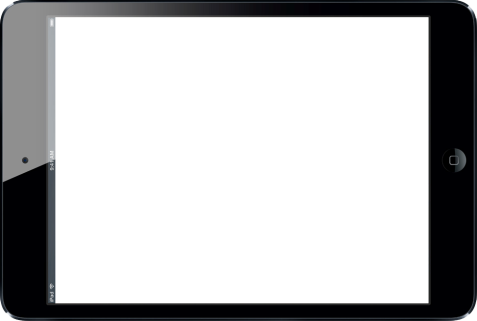 